АКТобщественной проверкина основании плана работы Общественной палаты г.о. Королев,в рамках проведения системного и комплексного общественного контроля,проведена проверка исполнения устранения недоработок и замечаний, высказанных жителями дома при приемке установленной детской площадки по адресу
ул. Коммунальная д.14.Сроки проведения общественного контроля: в период с 29.11.2019 – 15.12.2019 г.Основания для проведения общественной проверки: план работы Общественной палаты г.о. КоролевФорма общественного контроля: общественный мониторингПредмет общественной проверки: благоустройство дворовой территории Состав группы общественного контроля:Члены комиссии «по ЖКХ, капитальному ремонту, контролю за качеством работы управляющих компаний, архитектуре, архитектурному облику городов, благоустройству территорий, дорожному хозяйству и транспорту» Общественной палаты г.о.Королев: Белозерова Маргарита Нурлаяновна – председатель комиссииЯкимова Варвара Владиславовна – член комиссииОбщественная палата г.о.Королев в рамках реализации нац.проекта «Демография» в период с 29 ноября по 15 декабря провела проверку исполнения устранения недоработок и замечаний, высказанных жителями дома  при приемке установленной детской площадки по адресу ул.Коммунальная д.14.Благодаря неравнодушию жителей, подрядчик был возвращён на данный адрес и все недочёты, допущенные ранее, были устранены. Весь контур площадки теперь имеет асфальтированные дорожки, там, где было необходимо, уложен грунт. Придомовая территория преобразилась и стала комфортной для жителей и детей.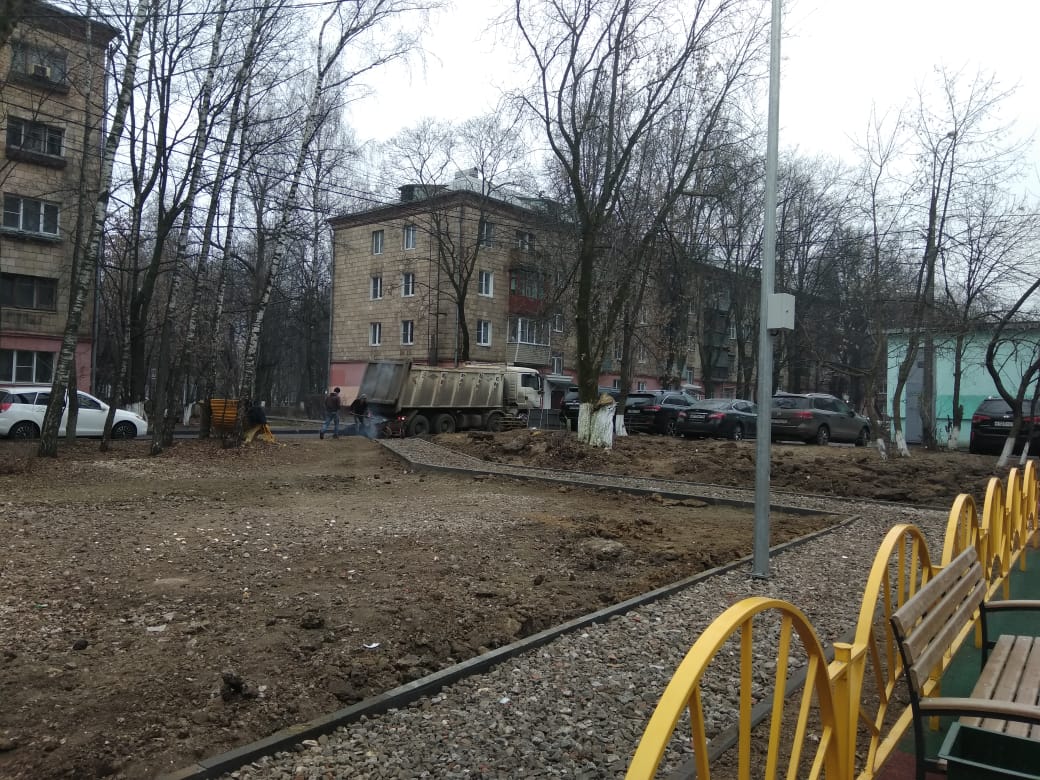 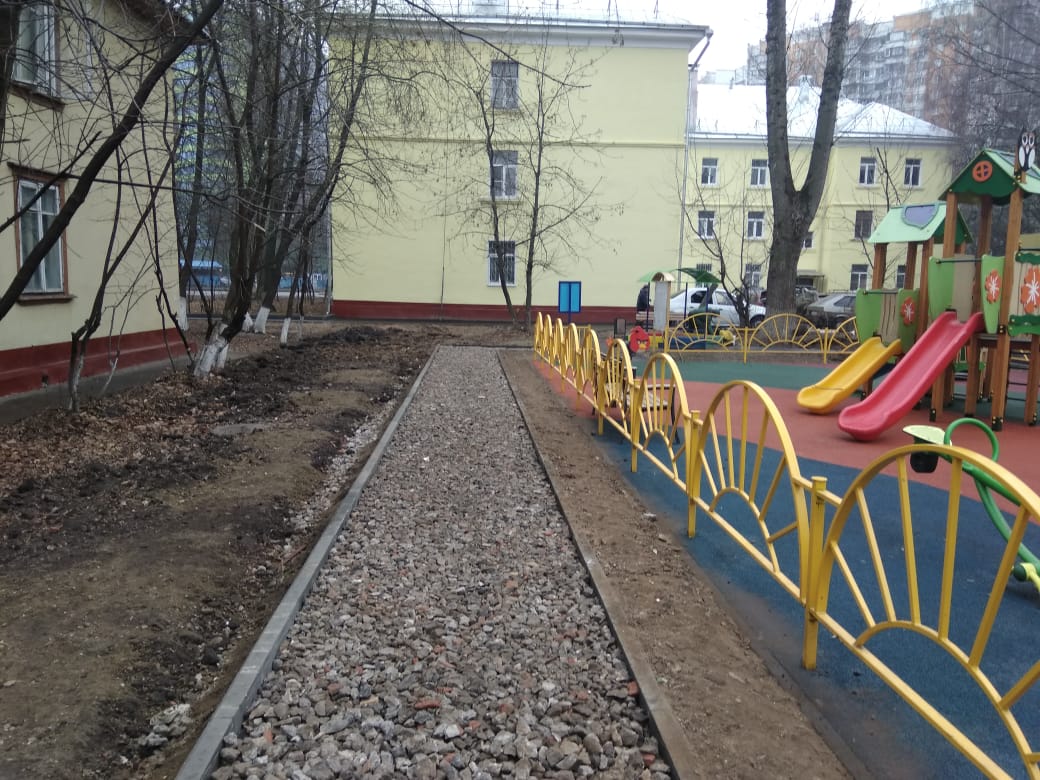 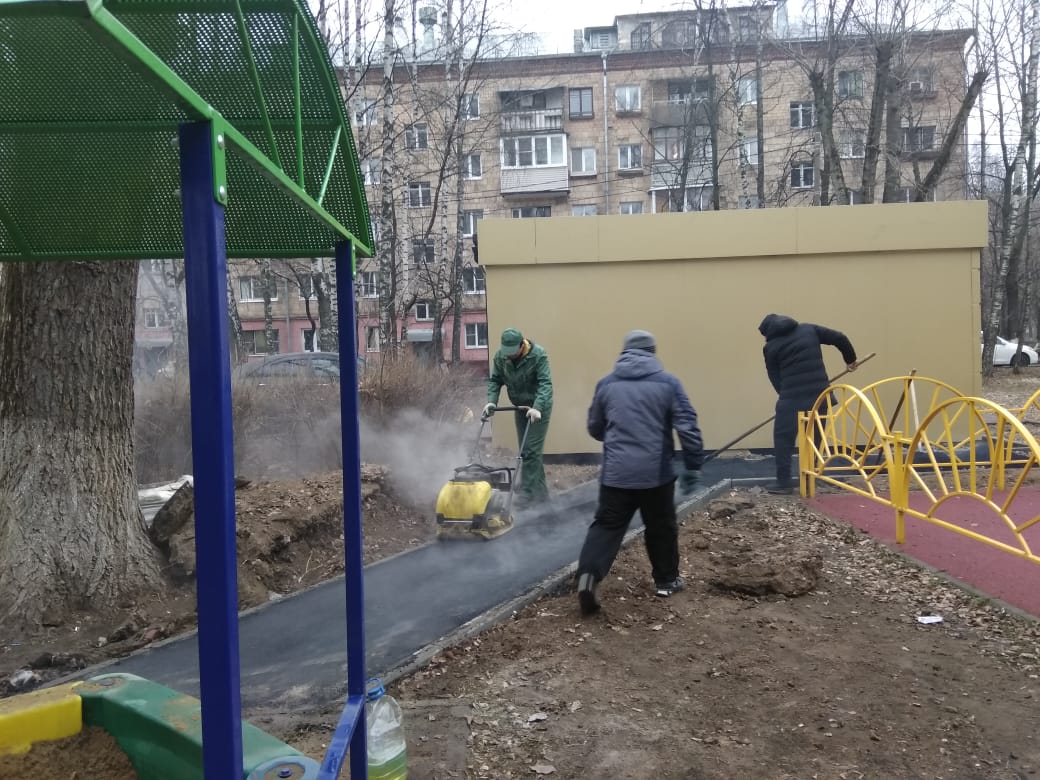 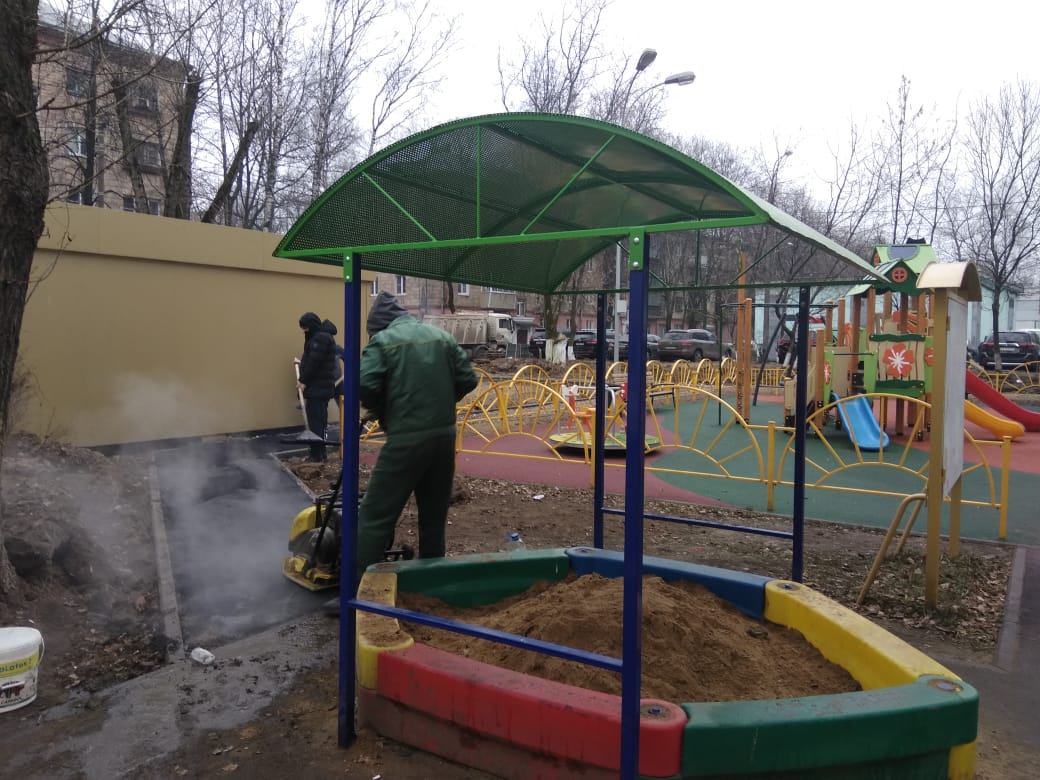 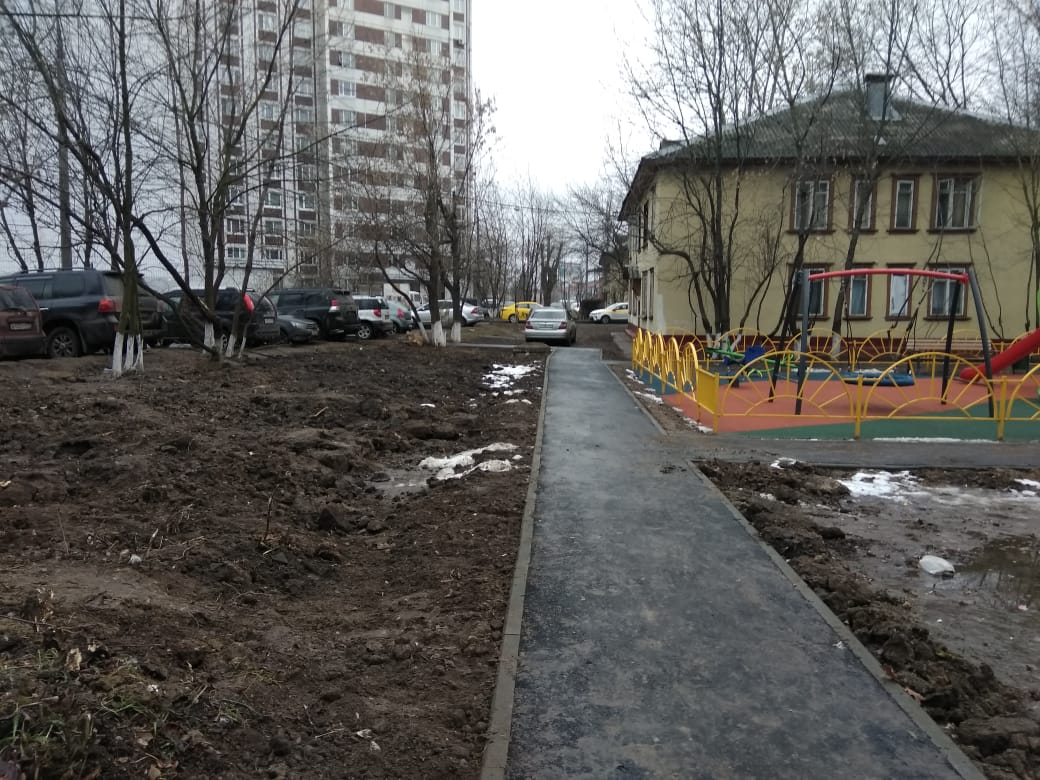 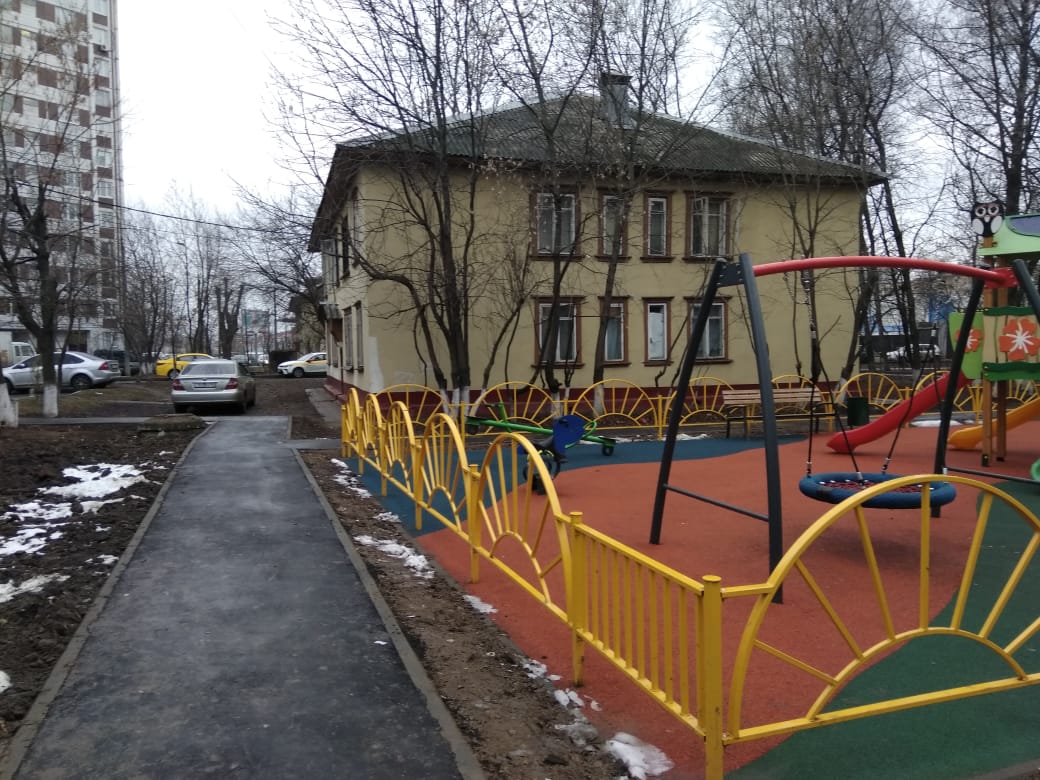 «УТВЕРЖДЕНО»Решением Совета Общественной палаты г.о. Королев Московской областиот 19.12.2019 протокол №25Председатель комиссии «по ЖКХ, капитальному ремонту, контролю за качеством работы управляющих компаний, архитектуре, архитектурному облику городов, благоустройству территорий, дорожному хозяйству и транспорту» Общественной палаты г.о.Королев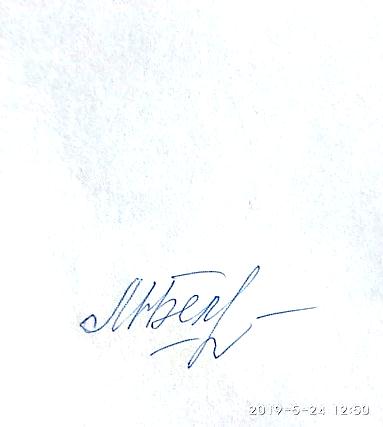 М.Н. Белозерова